П а м я т к а Правила безопасности при использовании бытового газа       Во избежание несчастных случаев при эксплуатации газовых приборов в быту рекомендуется соблюдать следующие правила безопасности:      1. Постоянно проверяйте тягу, держите открытыми форточки в помещениях, где установлены газовые приборы. Горящий газ сжигает кислород, поэтому необходимо, чтобы в помещении обеспечивалась постоянная вентиляция. Не затыкайте вентиляционные отверстия зимой.      2. Не оставляйте работающие газовые приборы без присмотра, если они не имеют соответствующей автоматики и не рассчитаны на непрерывную работу.      3. Не используйте газовые плиты для отопления, а помещения, где установлены газовые приборы, для сна и отдыха.      4.  Не сушите вещи над газовой плитой.      5. По окончании пользования газом следует закрыть краны на газовых приборах, вентили перед ними, а при пользовании баллонами  и вентили баллонов.      6. Регулярно проверяйте герметичность шлангов и резьбовых соединений на трубах с помощью мыльной пены.        7. Не пользуйтесь неисправными газовыми приборами, не размещайте мебель и другие горючие предметы  и  материалы на расстоянии менее 0,2 метра от бытовых газовых приборов по горизонтали и менее 0,7 метра по вертикали (при нависании указанных предметов и материалов над бытовыми газовыми приборами).        8. Содержите газовую плиту в чистоте.      9. Уходя из квартиры, перекрывайте газ на трубе газопровода или закручивайте вентиль на газовом баллоне.      Помните, что обычно утечки газа происходят в результате:- пробоя шланга, соединяющего газопровод с плитой, - разгерметизации резьбовых соединений, - забывчивости людей, оставляющих открытыми вентили,- шалости детей, - заливания пламени водой, перелившейся через край посуды.   Помните, что только умелое обращение с газовыми приборами и знание     правил пользования газом поможет вам избежать несчастных случаев!П а м я т к а О порядке действий при обнаружении неисправности газового оборудования     Способы обнаружения утечки газа:
     - На глаз. На поверхности мыльной воды, налитой вдоль газовых труб, в местах утечки образуются пузырьки.
     - На слух. В случае сильной утечки газ вырывается со свистом.
     - По запаху. Характерный запах, который выделяет газ, становится сильнее вблизи места утечки.      Никогда не ищите место утечки газа с помощью открытого пламени, например, горящей спички. Постарайтесь прекратить подачу газа, если это возможно.      При неисправности газового оборудования или при запахе газа следует:     - немедленно прекратить пользование прибором,
     - перекрыть краны на плите и вентиль на баллоне или флажок на редукторе, 
     - позвонить в Единую дежурно-диспетчерскую службу по телефону «112» или вызвать аварийную службу по телефону «104» и тщательно проветрить помещение. 
     В это время не пользуйтесь открытым огнем, не включайте и не выключайте электроприборы и электроосвещение. Помните, что вы несёте ответственность за исправность газового оборудования внутри квартиры.      При эксплуатации газового оборудования запрещается:     1. Допускать к пользованию газовыми приборами детей дошкольного возраста, лиц, не контролирующих свои действия и не знающих правил пользования этими приборами.
     2. Хранить в помещениях и подвалах порожние и заполненные сжиженными газами баллоны. Иметь в газифицированном помещении более одного баллона вместимостью 50 (55)л или двух баллонов 27л (один из них запасной).
     3. Располагать баллоны против топочных дверок печей на расстоянии менее 2м от них. Пользоваться газом: при неисправности газовых приборов, отсутствии тяги, обнаружении утечки газа, без проведения проверки состояния дымовых и вентиля-ционных каналов.
     4. Проводить любые самовольные действия с газовым оборудованием, газификацию без соответствующих разрешений, привлекать случайных лиц для ремонта и перестановки газовых приборов. Все виды работ, связанные с газом, должны выполняться только специализированными организациями.                                    Будьте внимательны с газом! Ваша забывчивость, невнимательность  могут  причинить  неприятность вам, вашим близким и соседям. Только умелое обращение с газовыми приборами и знание правил пользования газом поможет Вам избежать несчастных случаев.
ПРИ  ЗАПАХЕ  ГАЗА  ЗВОНИ:	            04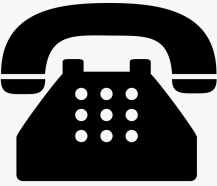                          104, 112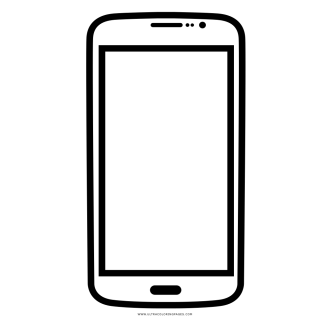 